АДМИНИСТРАЦИЯ  МУНИЦИПАЛЬНОГО ОБРАЗОВАНИЯ «ВОТКИНСКИЙ РАЙОН»«ВоткА ЁРОС» МУНИЦИПАЛ КЫЛДЫТЭТЛЭН АдминистрациЕЗПОСТАНОВЛЕНИЕ28 апреля 2021 года                                                                                                                    №463г. ВоткинскО принятии решения о подготовке документации по планировке территории для размещения линейного объекта «Строительство отпайки ВЛЗ-10 кВ от опоры №16 ВЛ-10 кВ ф.1 ПС «Волковская» в п. Новый Воткинского района. (ТП 15-150 кВт)»В соответствии с Градостроительным Кодексом Российской Федерации, Соглашением о передаче Администрацией муниципального образования «Нововолковское» Администрации муниципального образования «Воткинский район» отдельных полномочий от 25.12.2020 №4, утвержденных решением Совета Депутатов муниципального образования «Нововолковское» от 25.12.2020 №б/н, на основании заявления Филиала «Удмуртэнерго» ПАО «МРСК Центра и Приволжья» от 29.03.2021г., о принятии решения о подготовке документации по планировке (проекта планировки и проекта межевания) территории линейного объекта по объекту: «Строительство отпайки ВЛЗ-10 кВ от опоры №16 ВЛ-10 кВ ф.1 ПС «Волковская» в п. Новый Воткинского района. (ТП 15-150 кВт)», руководствуясь Уставом муниципального образования «Воткинский район», 	Администрация муниципального образования «Воткинский район» ПОСТАНОВЛЯЕТ:1. Принять решение о подготовке документации по планировке территории для размещения линейного объекта «Строительство отпайки ВЛЗ-10 кВ от опоры №16 ВЛ-10 кВ ф.1 ПС «Волковская» в п. Новый Воткинского района. (ТП 15-150 кВт)».2. Предложить Филиалу «Удмуртэнерго» ПАО «МРСК Центра и Приволжья» обеспечить подготовку документации по планировке территории для размещения линейного объекта «Строительство отпайки ВЛЗ-10 кВ от опоры №16 ВЛ-10 кВ ф.1 ПС «Волковская» в п. Новый Воткинского района. (ТП 15-150 кВт)».3. Отделу архитектуры и строительства Администрации муниципального образования «Воткинский район»:3.1. Принимать предложения физических и юридических лиц о порядке, сроках подготовки документации по планировке территории для размещения линейного объекта «Строительство отпайки ВЛЗ-10 кВ от опоры №16 ВЛ-10 кВ ф.1 ПС «Волковская» в 
п. Новый Воткинского района. (ТП 15-150 кВт)».3.2. После подготовки документации по планировке территории для размещения линейного объекта «Строительство отпайки ВЛЗ-10 кВ от опоры №16 ВЛ-10 кВ ф.1 ПС «Волковская» в п. Новый Воткинского района. (ТП 15-150 кВт)», осуществить проверку соответствия данной документации требованиям, указанным в статьях 42, 43, 45 Градостроительного кодекса Российской Федерации, Постановлении Правительства Российской Федерации от 12 мая 2017 г. N 564 «Об утверждении положения о составе и содержании документации по планировке территории, предусматривающей размещение одного или нескольких линейных объектов».4. Опубликовать настоящее постановление на официальном сайте муниципального образования «Воткинский район» в сети «Интернет».5. Контроль за выполнением данного Постановления оставляю за собой.Глава муниципального образования«Воткинский район»                                                                                                   И.П. Прозоров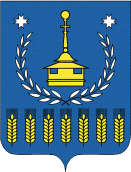 